1. Понятие административного праваАдминистративное право – отрасль права, нормы которой регулируют общественные отношения, возникающие в процессе организации и реализации исполнительной власти.Административное право как наука — это составная часть юридической науки, определяемая как система государственно-управленческих, административных взглядов, идей, представлений о законах, регламентирующих отношения в сфере государственного управления, о его социальной обусловленности и эффективности, о закономерностях, реформировании и тенденциях развития административного законодательства, о принципах административного права, об истории и перспективах развития.Нормы АП:1.Устанавливают формы и методы государственного управления.2.Регламентируют порядок образования органов исполнительной власти, их компетенцию, полномочия и взаимоотношения с другими государственными органами, общественными объединениями, предприятиями и гражданами.3.Определяют правовое положение граждан, местных органов самоуправления, общественных объединений и иных негосударственных формирований в сфере управления.4.Регулируют общественные отношения в социально-политической, культурной и экономической сферах.Задачи АП как отрасти права:1.Создание условий для эффективной деятельности исполнительной власти.2.Обеспечение граждан, общественных объединений и предприятий возможностью реализации прав и свобод, осуществление которых связано с функционированием исполнительной власти.3.Защита граждан и общества от административного произвола.2. Предмет и метод административного праваПредмет АП – общественные отношения в сфере государственного управления, а также управленческие отношения, возникающие в иных сферах жизнедеятельности общества.Виды управленческих отношений, регулируемых нормами административного права:По субъектному признаку:между соподчиненными субъектами государственного управления (вертикальные отношения);между субъектами исполнительной власти, не находящимися в состоянии соподчинения (горизонтальные отношения);между субъектами исполнительной власти и исполнительными органами местного самоуправления;между субъектами исполнительной власти и общественными объединениями;между субъектами исполнительной власти и государственными служащими;между субъектами исполнительной власти и гражданами;между субъектами исполнительной власти и иными субъектами.По признаку государственно-территориального устройства:между центральными органами федеральной исполнительной власти и исполнительными органами субъектов федерации;между органами исполнительной власти субъектов федерации;между органами исполнительной власти субъектов федерации и исполнительными органами местного самоуправления.В зависимости от направления действия:внешние отношения, отношения в связи с реализацией полномочий органов исполнительной власти вовне;внутренние отношения, т.е. внутриорганизационные, внутрисистемные отношения.Метод АП – это совокупность предписывающих, запрещающих и дозволительных средств воздействия на управленческие отношения.Характеристика административно-правового метода:представляет собой определенное соотношение средства предписания, запрета и дозволения;наиболее присущи правовые средства распорядительного типа;чаще всего представляет одностороннее волеизъявление одного из участников регулируемого отношения;не исключает использования диспозитивных средств;отличается динамизмом, что обусловлено природой управленческих отношений.Предписание – метод правового урегулирования, предполагающий возложение на субъекта управленческой деятельности обязанностей совершения определенных действий в условиях, предписанных административно-правовой нормой.Запрет – метод правового регулирования, предполагающий возложение обязанностей на участников управленческих отношений воздержаться от определенного варианта поведения под угрозой применения мер государственного принуждения.Дозволение – метод правового регулирования, предоставляющий участникам управленческих отношений возможности самим выбирать наиболее приемлемый вариант поведения в тех пределах, которые определены нормами административного права.3. Система административного праваСистема АП – внутреннее строение административного права как отрасли права, совокупность взаимосвязанных, взаимообусловленных правовых институтов и норм.АП – целостная система правовых норм и институтов, объединенных общим предметом, целью, принципами и методом регулирования, согласованных друг с другом, опирающихся на единые определения, использующих единую терминологию. Внутри отрасли существует субординация норм разной юридической силы (общих и специальных) и в целом отрасль создает специфический (административно-правовой) режим регулирования, который строится на обязывании как способе правового регулирования.Система АП делится на общую и особенную части. Общая – нормы, охватывающие управление в целом, а особенная состоит из норм, действующих в пределах отдельных сфер деятельности исполнительной власти (образование, охрана общественного порядка и др.).В общую часть входят пять групп институтов (подотраслей): а) регулирующих административно-правовые статусы граждан (индивидуальных субъектов права); б) регулирующих основы организации и деятельности исполнительной власти (аппарата государственного управления); в) регулирующих административно-правовой статус негосударственных организаций; г) обеспечивающих законность деятельности исполнительной власти; д) регулирующих принуждение по административному праву.В особенной части АП четыре подотрасли, объединяющие нормы: а) регулирующие обеспечение безопасности граждан, общества, государства, административно-политическую деятельность; б) регулирующие организационно-хозяйственную деятельность государственной администрации; в) регулирующие ее социально-культурную деятельность; г) регулирующие деятельность государственной администрации по организации и осуществлению политических, экономических и иных связей с другими странами (внешних связей).АП – одна из самых сложных отраслей правовой системы России, что предопределено большим числом и разнообразием управленческих отношений. АП – самая массивная отрасль права. Нет ни одной сферы жизни общества, в которой не участвовала бы государственная администрация.Вокруг АП группируются финансовое, земельное, экологическое право, т.е. оно стоит во главе целой семьи отраслей, многие нормы которых тоже закрепляют управленческие отношения и в которых широко используется административно-правовой метод регулирования.4. Правовой статус федеральных органов исполнительной властиСогласно Указу През. РФ от 14.08.1996 г. № 1176 сист. фед. орг. исп. власти составляют министерства РФ (фед. мин-ва) и иные фед. органы исп. власти (гос. комитеты РФ, фед. комиссии РФ, фед. службы РФ, росс. агентства, федер. надзоры РФ, а также Управл. делами През. РФ). Центр. орг. исп. власти функционируют в экономич., соц.-культурной и адм.-политич. сферах. Структура фед. органов исп. власти утверждена Указом Презид. РФ от 17 мая 2000 г. № 867. Орган исполнительной власти – это организационный коллектив, осуществляющий исполнительно-распорядительную деятельность, наделённый оперативной самостоятельностью, имеющий постоянный штат, образующийся вышестоящим органом, подотчётный и подконтрольный вышестоящему органу исполнительной власти, образование, структура и порядок деятельности которых регламентируется в основном нормами адм. права.В ст.110 КРФ прямо устанавливается, что исполнительную власть РФ осуществляет Правительство РФ. КРФ не устанавливает критериев, по которым те или иные органы государственной власти относятся к власти исполнительной. Но к пониманию этого можно прийти логически, если вычесть из всех федеральных органов государственной власти законодательные и судебные, а также органы с особым статусом (Прокуратура РФ, ЦБ РФ, СП РФ, ЦИК). Оставшиеся органы и составляют систему органов исполнительной власти, которые сегодня закреплены Указом Президента РФ «О структуре федеральных органов ИВ» № 867 от 17.05.2000 г.Кроме этого в соответствии с ч.2 ст.77 КРФ ФОИВ и органы ИВ субъектов РФ образуют единую систему исполнительной власти в РФ. Таким образом, в отличие от законодательной власти ИВ в РФ носит единый характер, что предопределяет объём полномочий Правительства РФ (организует исполнение принимаемых ФС РФ законов, международных договоров; осуществляет контроль за исполнением этих актов ОИВ РФ и её субъектов, принимает меры по устранению нарушений действующего законодательства).КРФ не предусматривает закрепления системы федеральных органов исполнительной власти в федеральном законе, и только в ФКЗ «О Правительстве РФ» установлено такое правило. Поэтому такая система устанавливается указами Президента РФ. Система ФОИВ включает в себя: Правительство РФ; министерства РФ (24); государственные комитеты РФ (6); федеральные комиссии России (2); федеральные службы России (13); российские агентства (8); федеральные надзоры России (2); иные федеральные органы исполнительной власти (3).Министерство РФ – ФОИВ, проводящий государственную политику и осуществляющий управление в установленной сфере деятельности, а также координирующий в случаях, установленных законами, указами и постановлениями, деятельность в этой сфере иных ФОИВ. Министерство возглавляет входящий в состав Правительства РФ федеральный министр.Государственный комитет РФ, федеральная комиссия РФ – ФОИВ, осуществляющие на коллегиальной основе межотраслевую координацию по вопросам, отнесённым к их ведению, а также функциональное регулирование в определённой сфере деятельности и возглавляемые председатель ГК или ФК.Федеральная служба РФ, российское агентство, федеральный надзор РФ – ФОИВ, осуществляющие специальные (исполнительные, контрольные, разрешительные, регулирующие и др.) функции в установленных сферах. ФС РФ возглавляет руководитель (директор), РА – генеральный директор, ФН РФ – начальник.Создание федеральных органов исполнительной власти, их реорганизация и ликвидация осуществляются Президентом РФ по предложению Председателя Правительства РФ. Положения о федеральных органах исполнительной власти, подведомственных Президенту РФ по вопросам, закреплённым за ним по вопросам, закреплённым за ним КРФ и законами, утверждаются Президентом РФ, а о других федеральных органах исполнительной власти – Правительством РФ. Предельная численность и фонд оплаты труда работников центрального аппарата и территориальных органов федеральных органов исполнительной власти утверждаются Правительством РФ.Статусу каждого органа исполнительной власти соответствует порядок назначения его руководителей. Так, федеральные министры назначаются на должность и освобождаются от должности Президентом РФ по предложению Председателя Правительства РФ. Заместители федеральных министров назначаются на должность и освобождаются от должности Правительством РФ или в соответствии с законами. Назначение на должность и освобождение от должности руководителей федеральных органов исполнительной власти, кроме федеральных министров и руководителей органов, подведомственных Президенту РФ, осуществляется Правительством РФ.Руководители федеральных органов исполнительной власти, подведомственных Президенту РФ по вопросам, закреплённым за ним К РФ и законами, назначаются на должность и освобождаются от должности в особо устанавливаемом порядке.5. Правовой статус органов исполнительной власти субъектов РФСистема органов исполнительной власти республики в составе РФВ соответствии со ст.77 КРФ, система государственной власти в субъектах устанавливается субъектами самостоятельно в соответствии с основами конституционного строя РФ и общими принципами организации представительных и  исполнительных органов. Закона об общих принципах не существует.Существуют две системы органов исполнительной власти: а) составляющие с ФОИВ единую систему и решающие вопросы по совместным полномочиям предметов ведения РФ; б) ОИВ субъектов РФ, образуемые по предметам исключительного ведения субъектов.В республиках существует несколько разновидностей систем ИВ:а) система ИВ, возглавляемая главой республики (президентом), который одновременно является председателем правительства (Бурятия, Коми);б) СИВ, при которой правительство республики является  ИО государственной власти республики, подчиняющимся президенту, который не является главой правительства (Башкортостан, Татарстан), при этом Президент может назначить премьер-министра (Башкортостан);в) СИВ, возглавляемая президентом республики, который является в ней должностным лицом (Саха-Якутия, Чувашия), в этой системе Президент: назначает председателя правительства, его заместителей, министров финансов, внешних связей и некоторых других ДЛ (Саха); возглавляет систему органов государственного управления, обеспечивает их взаимодействие с органами высшей государственной власти; руководит правительством, организует его работу;г) СИВ, особенность которой - наделение президента республики, который является главой государства, полномочиями главы исполнительной власти (Тува, Северная Осетия-Алания);д) СИВ, при которой главой исполнительной власти и высшим должностным лицом республики становится избираемый всем населением председатель правительства (Карелия);е) коллегиальная система формирования и организации  ИВ (Удмуртия, Дагестан); в Удмуртии ИВ формируется непосредственно представительными органами; в Дагестане ИВ возглавляет коллегиальный орган (государственный Совет), который обеспечивает взаимодействие ОГВ, а по составу отражает национальный состав нации: по принципу равного представительства народов, населяющих республику - не больше одного представителя каждой национальности (всего 14);ж) СИВ, когда президент республики является главой республики, ее высшим должностным лицом (Кабардино-Балкария, Калмыкия), в данном случае наблюдается жесткая вертикаль власти, вплоть до предприятий.6. Полномочия Президента РФ в сфере исполнительной властиСтатус Президента определяется КРФ (Президент иногда выступает не только как глава государства, но и как глава исполнительной власти - когда он председательствует на заседаниях Правительства), все его полномочия вытекают из нее.Президент: представляет РФ внутри страны и в международных отношениях; определяет основные направления внутренней и внешней политики; обеспечивает согласованное функционирование и взаимодействие органов государственной власти.Взаимоотношения Президента с исполнительной властью: а) назначает с согласия ГД председателя Правительства; б) имеет право председательствовать на заседаниях правительства; в) принимает решения об отставке правительства; г) по предложению председателя Правительства назначает и снимает с должности заместителей председателя и федеральных министров. Взаимоотношения с законодательной властью: а) вносит законопроекты в ГД; б) имеет полномочия подписывать и обнародовать федеральные законы, обращаться к федеральному собранию с ежегодным сообщением о положении в стране, основных направлениях внутренней и внешней политики.Сфера обороны и безопасности (непосредственное руководство Президентом): а) формирует и возглавляет Совет Безопасности РФ; б) утверждает военную доктрину РФ; в) является Верховным Главнокомандующим ВС РФ; г) в случае агрессии или непосредственной угрозы агрессии вводит на территории РФ или в отдельных местностях военное положение с незамедлительным сообщением об этом в СФ и ГД; д) вводит на территории РФ или в местностях чрезвычайное положение с сообщением СФ и ГД; е) назначает и освобождает высшее командование ВС РФ; ж) присваивает высшие воинские звания.Сфера внешних сношений (подведомственна непосредственно президенту): а) осуществляет руководство внешней политикой РФ; б) ведет переговоры и подписывает международные договоры РФ; в) подписывает ратификационные грамоты; г) принимает верительные и отзывные грамоты аккредитуемых при нем дипломатических представителей; д) назначает и отзывает после консультации с комиссиями палат ФС дипломатических представителей РФ в иностранных государствах и международных организациях.Полномочия по формированию аппарата: а) назначает и освобождает полномочных представителей Президента РФ; б) формирует Администрацию Президента РФ.Иные полномочия: а) представляет ГД кандидатуру для назначения на должность председателя ЦБ РФ и ставит перед ГД вопрос об освобождении от должности председателя ЦБ; б) решает вопросы гражданства, награждает государственными наградами, осуществляет помилование; в) назначение выборов, роспуск ГД; г) проведение референдума; д) представление кандидатуры Генерального прокурора.Президент издает указы и распоряжения, обязательные для исполнения на всей территории РФ, которые не должны противоречить Конституции РФ и федеральным законам.7. Характеристика исполнительной власти и органов исполнительной властиОрган исп. власти  - это организация, кот., являясь частью гос. аппарата, имеет свою структуру, компетенцию, территориальный масштаб деятельности, образована в соотв. с зак-вом, наделена правом выступать по поручению гос-ва, призвана в порядке исп. и распорядит. деят-сти осуществлять повседневное руководство хоз., соц-культурной, адм.-политической сферами, заниматься межотраслевым управлением. Администр. правоспособность и дееспособность органов исполн. власти возник. одновр. с их образованием и опред. компетенции; прекращ-ся в связи с их упразднением. Образование, структура, порядок деятельности и компетенция орг. исп. власти (их задачи, функции, права и обязанности, формы и методы деятельности) определены и закреплены в соотв. законах, положениях и иных норм. актах. Орг. исп. власти: а) осуществляют организационно-распорядительную деятельность; б) наделены оперативной самостоятельностью; в) имеют постоянные штаты; г) образуются вышестоящ. органами; д) подотчетны и подконтрольны вышестоящ. орг. исп. власти. Адм.-правовой статус орг. исп. власти как статус коллективного субъекта состоит из след. блоков: целевого (включает нормы о целях, задачах, функциях, принципах деятельности; организационно-структурного (предусматривает правовые предписания, регламентирующие: порядок образования, реорганизац. и ликвидации; структуру; линейную и функциональную подчиненность); компетенционного  - совокупность властных полномочий и подведомственности (компетенция в области планирования, контроля и т.д.). Виды:1. В соотв. с федеративным гос. устройством различают: а) федеральные органы исп. власти; б) органы исп. власти субъектов РФ. 2. В зависимости от объема и хар-ра компетенции: органы общей компетенции, кот. осуществляют управление большинством отраслей их сферы деятельности; органы спец. компетенции – кот. осущ. отраслевое, межотраслевое (функциональное) или смешанное управление; органы отраслевой компетенции – осущ. рук-во отдельными сферами или отраслями управления. органы внутриотраслевой компетенции – руководят в рамках отраслей порученными участками работ (напр., территор. органы федеральных министерств); органы межотраслевой (функциональной компетенции) – выполняют общие специализированные функции для всех или большинства отраслей и сфер управления; органы смешанной компетенции, т.е. органы, имеющие признаки как отраслевой, так и межотраслевой сферы деятельности. 3. В зависимости от организац.-правовой формы. Организац.-правовая форма – признак, по кот. органы исп. власти подразделяются на: правительства, министерства, гос. комитеты, комитеты, службы, гл. управления, управления, инспекции, агентства, департаменты, администрации, мэрии, отделы и т.д. 4. По порядку разрешения подведомственных вопросов органы исп. власти подразделяются: а) на единоначальные – органы, в кот. решающая власть по всем вопросам их компетенции принадлежит возглавляющему данный орган руководителю; б) коллегиальные – организационно и юридич. объединен. группы лиц, кот. принадлежит приоритет в принятии решений по всем вопросам компетенции данных органов. В колл. органах решения принимаются большинством их членов в сочетании с персональной ответственностью за их исполнение, за рук-во порученными участками.8. Правительство РФ: порядок формирования, состав, компетенция, отставка ПравительстваПравительство РФ – высший исполнительный орган гос. власти в масштабах всей страны. Его правовое положение определяется гл. 6 КРФ и ФКЗ от 17 декабря 1997 «О Правительстве РФ».Правительство РФ состоит из Председателя Правительства РФ, его заместителей и федеральных министров (ст. 110 Конституции).Председатель Правительства назначается Президентом в порядке, установленном Конституцией, и освобождается им от должности. Освобождение Председателя Правительства от должности одновременно влечет за собой отставку Правительства. Зам. Председателя Правительства и федеральные министры назначаются на должность и освобождаются от должности Президентом по предложению Председателя Правительства. На членов Правительства распространяются требования о представлении в налоговые органы сведений о полученных и являющихся объектами налогообложения доходах, ценных бумагах, а также о являющемся объектом налогообложения имуществе, принадлежащем им на праве собственности.Компетенция правительстваПравительство, согласно ст. 114 Конституции:разрабатывает и представляет ГД федеральный бюджет, обеспечивает его исполнение и отчитывается об этом перед ГД;обеспечивает проведение в стране единой финансовой, кредитной и денежной политики;обеспечивает проведение единой гос. политики в области культуры, науки, образования, здравоохранения, социального обеспечения, экологии;осуществляет управление федеральной собственностью;осуществляет меры по обеспечению обороны, гос. безопасности и реализации внешней политики страны;осуществляет меры по обеспечению законности, прав и свобод, охране собственности и общественного порядка, борьбе с преступностью;осуществляет иные полномочия, возложенные на него КРФ, ФЗ, указами Президента РФ.Согласно ФКЗ (федеральный конституционный закон) от 17 декабря 1997, Правительство в пределах своих полномочий:организует реализацию внутренней и внешней политики;осуществляет регулирование в социально-экономической сфере;обеспечивает единство системы исполнительной власти РФ, направляет и контролирует деятельность ее органов;формирует федеральные целевые программы и обеспечивает их реализацию;реализует предоставленное ему право законодательной инициативы. По соглашению с органами исполнительной власти субъектов Федерации Правительство может передавать им осуществление части своих полномочий, если это не противоречит Конституции и ФЗ;оно осуществляет полномочия, переданные ему органами исполнительной власти субъектов Федерации на основании соответствующих соглашений.Правительство издает постановления и распоряжения, обеспечивает их исполнение. Эти акты имеют большое значение для формирования общей правовой базы в сфере управления, что объясняется высоким положением Правительства в государстве и в системе исполнительной власти.В ФКЗ «О Правительстве РФ» закреплены конкретные полномочия Правительства раздельно по сферам (экономика, социальная сфера и т.д.), а также полномочия Председателя Правительства по организации работы Правительства, полномочия заместителей Председателя Правительства, федеральных министров, Президиума Правительства. Кроме того, предусмотрены положения, обеспечивающие согласованное функционирование и взаимодействие Правительства с другими ОГВ – Президентом, Федеральным Собранием, органами судебной власти и ОГВ субъектов Федерации. Так, в целях повышения эффективности участия Правительства в законодательном процессе, а также обеспечения координации деятельности федеральных органов исполнительной власти постановлением Правительства от 1 февраля 2000г. Утверждено Положение о его полномочных представителях в палатах Федерального Собрания.Постановлением Правительства от 9 ноября 1998 г. установлено, что полномочный представитель Правительства в Конституционном Суде РФ осуществляет координацию деятельности представителей федеральных органов исполнительной власти по представлению ими интересов Правительства в Конституционном Суде РФ.Согласно Указу Президента от 2 апреля 1992г. администрации краев и областей по согласованию с Правительством вправе учреждать представительства администраций при Правительстве. Республики имеют свои представительства при Президенте страны. Эти представительства – важные механизмы прямых и обратных связей центра и субъектов Федерации, обеспечивающие целостность государственного организма России.Правительство вправе учреждать организации, образовывать координационные, совещательные органы, а также органы при Правительстве (например, имеются Правительственные комиссии по оперативным вопросам, миграционной политике).Для обеспечения деятельности Правительства и организации контроля за выполнением органами исполнительной власти принятых Правительством решений образуется Аппарат Правительства, который состоит из ряда структурных подразделений – департаментов, управлений и др. Он взаимодействует с Админ. Президента и аппаратами палат ФС.Постановлением Правительства от 8 июня 1999 «О некоторых вопросах организации работы Правительства РФ» установлено, что в целях обеспечения всестороннего рассмотрения социально-экономических вопросов развития страны и усиления взаимодействия с органами государственной власти субъектов Федерации наравне с членами президиума Правительства на заседаниях Правительства участвуют в выработке решений Председатель ЦБРФ, специальный представитель Президента по связям с международными финансовыми организациями и президент РАН. Руководители органов исполнительной власти субъектов Федерации, избранные руководителями межрегиональных ассоциаций, участвуют в заседаниях Правительства на постоянной основе, а другие могут приглашаться на заседания по наиболее важным вопросам и по вопросам, затрагивающим интересы субъектов Федерации.Правительство руководит работой федеральных органов исполнительной власти и контролирует их деятельность с учетом следующих особенностей. Президент как Верховный Главнокомандующий ВС и Председатель Совета Безопасности своими указами и распоряжениями направляет деятельность федеральных ОГВ, ведающих вопросами обороны, безопасности, внутренних дел, юстиции, налоговой полиции, предотвращения чрезвычайных ситуаций и ликвидации последствий стихийных бедствий. Правительство осуществляет руководство названными органами в соответствии с КРФ, ФКЗ, ФЗ, указами и распоряжениями Президента.Председатель Правительства систематически информирует Президента о работе Правительства, а Правительство информирует граждан через СМИ о вопросах, рассмотренных на заседаниях, а также о принятых по ним решениях.Свои полномочия Правительство слагает перед вновь избранным Президентом. Правительство может подать в отставку, которая принимается или отклоняется Президентом.9. Принципы государственного управленияПринципы в государственном управлении — организационные и правовые.
Организационные принципы: плановость, прогнозирование, объективность, дифференциация и фиксация функций, научность, рациональность, ответственность, сочетания единоначалия с коллегиальностью, линейный принцип, двойного подчинения, единства и централизации.
Принцип плановости и прогнозирования в организации деятельности органов государственного управления означает, что органы государственного управления должны уметь разрабатывать комплексные федеральные программы по осуществлению динамически устойчивого развития общественных процессов на основе познанных объективных законов, закономерностей социального управления. Принцип плановости в управлении обществом тесно связан с процессом прогнозирования тех или иных явлений и процессов в обществе и всегда имеет вероятностную оценку.
Принцип объективности тесно связан с плановостью, так как требует анализа и учета фактического состояния и развития состояния процесса управления, его устойчивого и динамического развития, а также определения комплексных мер по поддержанию требуемого уровня процесса управления.
Принцип дифференциации (разделения) и фиксирования функций и полномочий каждого из органов управления и их должностных лиц, что крайне важно для правильного подбора и расстановки кадров в соответствии с их профессиональной подготовкой и опытом работы, а также разработки и совершенствования организационных структур управления для успешного осуществления объективных функций и поставленных задач.
Принцип научности в управлении выражается в применении научных методов познания законов и закономерностей процесса управления, их теоретической систематизации и использовании на практике, использовании научных методик и средств сбора, обработки, обобщения и анализа информации о состоянии объекта управления, ее обработке с применением количественных методов на базе ЭВМ, а также выявлении и осмыслении актуальных проблем, формировании приоритетных целей по их разрешению, постановке задач, определении эффективных способов и средств их решения.
Принцип рациональности, т.е. целесообразность достижения желаемого результата заключается в том, что цели и задачи управления должны достигаться при наименьших ресурсных затратах (силах и средствах, финансовых, временных ресурсах и др.). Управление должно быть рациональным, особенно в
рыночных условиях, так как при осуществлении управленческой деятельности имеет место не только принцип законности, но и целесообразности, они должны не противопоставляться, а дополнять друг друга.
Принцип ответственности органов управления и их должностных лиц за результаты своей работы в целом. Это обеспечивается нормативно-правовым закреплением полномочий, задач, функций, форм и методов работы: например, должностное лицо органа управления может быть привлечено к дисциплинарной ответственности как за невыполнение своих функций, так и за ненадлежащее исполнение служебных обязанностей.
Принцип сочетания единоначалия с коллегиальностью. Сочетание единоначалия и коллегиальности реализуется практически во всех органах исполнительной власти, даже там, где основным принципом управления является единоначалие (например, в МВД РФ). В этих случаях используются рекомендации коллегий при решении многих комплексных и сложных вопросов по предметам ведения и в объеме компетенции органа исполнительной власти.
Принцип линейности обеспечивает руководителю по предметам ведения и в пределах его компетенции возможность реализовывать все функции и задачи по отношению к своим подчиненным и персонально нести ответственность за результаты работы органа управления.
Принцип двойного подчинения обеспечивает сочетание начал централизации в руководстве с учетом местных условий, например управление подразделениями милиции общественной безопасности и муниципальной милицией.
Принцип единства и централизации характерен для отраслевых и особенно для военизированных органов исполнительной власти.
Специальные принципы организации деятельности органов управления, которые отражают специфику организации и деятельности отдельных государственных органов управления: например, органы ФСБ, МВД используют регламентированные законами принципы конспирации, сочетание гласных и негласных форм деятельности, например в борьбе с организованной преступностью и другими особо опасными преступлениями.10. Характеристика метода контроляГосударственный контроль -  деятельность специально уполномоченных госуд. органов, их должностных лиц и иных уполномоченных субъектов по наблюдению за функционированием  подконтрольного объекта с целью установления его отклонений от заданных параметров.   Сущность: деятельность специально уполномоченных органов и должностных лиц в пределах установленной компетенции; получение полной, достоверной информации о состоянии законности в подконтрольном объекте; выявление причин и условий, способствующих совершению правонарушений, их нейтрализация и устранение.  Виды: В зависимости от объёма содержания: общий контроль (охват. все направления деятельности подконтрольного объекта); специальный контроль (конкретное направление, конкретный вопрос – финансовый, таможенный, санитарный, экологический). В зависимости от стадий контрольной деятельности: предварительный контроль, текущий, последующий.В зависимости от временного режима: постоянный, временный. В зависимости от субъекта контрольн. деятельности: контроль Президента Р.Ф., контр. органов представительной власти   (законодательной); контроль органов исполнительной власти; Контроль Президента может быть – непосредственным, опосредственным.11. Характеристика административного надзораАдминистративный надзор – вид деятельности специально уполномоченных органов исполнительной власти и их должностных лиц по систематическому наблюдению за точным и единообразным соблюдением, исполнением и применением юридическими и физическими лицами правовых норм в сфере государственного управления.Существует большое число государственных структур, занимающихся административным надзором. Среди них есть специализированные ведомства. Это:Государственный таможенный комитет РФ;Государственный комитет санитарно-эпидемиологического надзора РФ;Комитет РФ по стандартизации, метрологии и сертификации;Федеральный горный и промышленный надзор России;Федеральный надзор по ядерной и радиационной безопасности;Государственная налоговая служба РФ;Федеральная служба России по надзору за страховой деятельностью.Особенности административного надзора:является особой разновидностью государственного контроля;осуществляется специально уполномоченными органами исполнительной власти и их должностными лицами;деятельность по надзору осуществляется систематически;цель – обеспечение правопорядка и общественной безопасности в сфере государственного управления;между субъектами и объектами надзора отсутствует организационная соподчиненность;осуществляется в отношении органов исполнительной власти, местного самоуправления, учреждений, организаций, предприятий, общественных объединений и их должностных лиц и граждан;осуществляется при помощи определенных методов;оценка объекта дается только с позиции законности.Методы осуществления административного надзора:постоянное наблюдение;периодические проверки;обследование поднадзорного объекта;истребование и анализ документов;изучение обращений граждан и юридических лиц, публикаций в СМИ о нарушениях законности в сфере государственного управления.Полномочия органов, осуществляющих административный надзор:получение информации;применение мер административного предупреждения;применение мер административного пресечения;привлечение к административной ответственности;регистрация и учет;выдача разрешений (лицензий);нормотворчество.12. Полномочия прокуратурыВ соответствии с ФЗ 1992 г. "О прокуратуре РФ", с изменениями от 1999 г. на органы прокуратуры от имени РФ возложено осуществление надзора за соблюдением К. РФ и исполнением законов, действующих на территории РФ. Надзорная деятельность органов прокуратуры включает в себя ряд направлений или отраслей, одной из которых является общий надзор. Предметом надзора являются: а) соблюдение К. РФ и исполнение законов, действующих на территории РФ, фед. министерствами, гос. комитетами, службами и иными Федер. Органами Исполнит. Власти, представительными (законодательными) и исполнительными органами гос. власти СРФ, ОМСУ, органами военного управления, органами контроля, их д/л, а также органами управления и руководителями коммерческих и некоммерческих организаций; б) соответствие законам правовых актов, издаваемых указанными органами и д/л. Прокуратура не осуществляет надзор за актами, издаваемыми Правительством РФ. Это — прерогатива конституционного контроля. Однако если принятое Правительством постановление противоречит К. РФ и ее законам, то Ген. прокурор вправе информировать об этом Президента РФ. Прокуратура наделена комплексом полномочий, позволяющих прокурорам своевременно реагировать на нарушения законности в управлении, принимать меры по устранению причин и условий ее нарушения, восстанавливать нарушенные права, привлекать к ответственности виновных лиц. Полномочия прокурора по осуществлению общего надзора закреплены в ФЗ о прокуратуре РФ. В соответствии со своей компетенцией он вправе, по предъявлении служебного удостоверения, беспрепятственно входить на территорию и в помещения объектов надзора, проверять исполнение ими законов; требовать от руководителей и иных д/л объектов надзора представления необходимых материалов, документов, статистических и других сведений, в том числе акты, изданные ими с нарушением закона. Прокурор имеет право требовать от д/л выделения специалистов для выяснения возникающих вопросов, по которым необходимы специальные знания; проведения проверок и ревизий деятельности подконтрольных или подведомственных им организаций, предприятий, учреждений в связи с имеющимися у него сведениями о нарушениях закона. Д/л, которым поступило требование прокурора о проведении проверок и ревизий, обязаны незамедлительно приступить к его исполнению.
Прокуратура наделена правом координации деятельности правоохранительных органов по борьбе с преступностью. В процессе общенадзорной деятельности прокурор рассматривает и проверяет заявления, жалобы и иные сообщения о нарушении прав и свобод человека и гражданина и в случае обнаружения таковых принимает меры по их пресечению и предупреждению, привлечению к ответственности виновных в нарушении закона лиц. Прокурор вправе проверять законность адм. задержания граждан и освобождать своим постановлением тех из них, которые были незаконно подвергнуты адм. задержанию на основании решения несудебных органов; в предусмотренных законом случаях возбуждать уголовное дело или производство об адм. правонарушении либо требовать привлечения нарушивших закон лиц к иному виду ответственности, установленной законодательством; обращаться в суд за защитой прав и законных интересов граждан, общества, государства; вызывать должностных лиц и граждан для объяснений по поводу нарушений закона.13. Роль судебных органов в обеспечении законностиСудебный контроль – контроль за законностью издаваемых актов и совершаемых действий органов исполнительной власти и их должностных лиц.Значение судебного контроля – правовая оценка действий и решений органов исполнительной власти и их должностных лиц, выявление нарушений законности, прав и законных интересов граждан, предприятий, учреждений и организаций.Субъекты судебного контроля: Конституционный Суд РФ, суды общей юрисдикции и арбитражные суды.14. Роль органов исполнительной власти в обеспечении законностиВ соответствии со ст. 15 Конституции органы государственной власти, органы местного самоуправления, должностные лица, граждане и их объединения обязаны соблюдать Конституцию и законы; законы и иные правовые акты, принимаемые в России, не должны противоречить Конституции страны. Естественно, что и подзаконные акты должны соответствовать Конституции и законам, а также актам вышестоящих органов исполнительной власти. Они должны издаваться в пределах компетенции соответствующих органов и должностных лиц, в установленном порядке и в установленной форме. Как законы, так и подзаконные акты обязательны для исполнения всеми без исключения гражданами, органами, организациями и должностными лицами. Понимание и применение всех правовых актов должно быть единообразным. Недопустимо противопоставление законности и целесообразности. Всякое правонарушение неизбежно должно влечь ответственность, иную адекватную реакцию государства на противоправное поведение. Именно эти основные требования определяют сущность законности в сфере реализации исполнительной власти.Самую многочисленную группу субъектов права составляют органы исполнительной власти, администрация государственных и негосударственных предприятий, учреждений и организаций. Они не только применяют законы и подзаконные акты, но и сами издают большое число правовых актов, которые должны правильно отражать жизненные потребности и быть законными. Государство должно эффективно обеспечивать законность и дисциплину в деятельности органов исполнительной власти. При этом важно добиваться не только точного, но и единообразного исполнения законов и подзаконных актов во всей Российской Федерации. Единообразное понимание и применение норм права касается всех участников управленческой деятельности — как управляющих, так и управляемых.Эффективность деятельности органов исполнительной власти зависит не только от уровня законности, но и от дисциплины участников управленческого процесса. Под государственной дисциплиной подразумевается сознательное повиновение всех граждан порядку и правилам, установленным государством и его полномочными органами, строгое соблюдение норм поведения, согласованность в действиях, выполнение государственными служащими общих и должностных обязанностей и распоряжений руководителей. Меры, обеспечивающие законность, способствуют укреплению дисциплины.В целях укрепления законности и дисциплины в деятельности органов исполнительной власти проводится соответствующая работа. Это: совершенствование системы органов исполнительной власти и более четкая регламентация их правового статуса; определение общих и должностных обязанностей и прав государственных служащих, пределов их личной ответственности; принятие правовых актов, предусматривающих административный и судебный порядок восстановления нарушенных прав и законных интересов граждан; воспитание у граждан чувства уважения к закону, повышение их правовой культуры.Вместе с тем действует особая система государственных органов, на которую возложена обязанность по поддержанию и укреплению законности и дисциплины в деятельности органов исполнительной власти. Применяемые ими различные правовые и организационные формы и методы деятельности, практические приемы, операции обобщенно называются способами обеспечения законности. Это — контроль и надзор, а также обжалование (реализация права жалобы).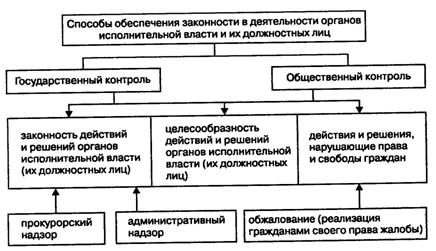 Обобщенно контроль — это система наблюдения и проверки процесса функционирования объекта с целью устранения отклонений от заданных параметров.Сущность контроля за деятельностью органов исполнительной власти заключается в том, что уполномоченные на то государственные органы (законодательной, исполнительной, судебной власти) и общественные организации, используя организационно-правовые способы и средства, выясняют, не допущены ли в деятельности подконтрольных органов исполнительной власти и их должностных лиц какие-либо нарушения законности и, если таковые имеются, то своевременно устраняют их, восстанавливают нарушенные при этом права, привлекают виновных к ответственности, принимают меры по предотвращению нарушений законности и дисциплины.Контроль как способ обеспечения законности характеризуется определенными признаками.Во-первых, между контролирующим органом (должностным лицом) и подконтрольным объектом в большинстве случаев существуют отношения подчиненности или подведомственности.Во-вторых, объектом контроля является как законность, так и целесообразность деятельности контролируемого, когда контролирующий вправе вмешиваться в текущую административно-хозяйственную деятельность контролируемого. Закон (нормативный акт), как правило, предоставляет органу исполнительной власти определенную свободу выбора, не предлагая жесткой модели поведения для каждой конкретной ситуации, отсюда — необходимость строгого контроля не только за законностью, но и за целесообразностью контролируемых действий.В-третьих, контролирующий часто наделяется правом отменять решения контролируемого.В-четвертых, в соответствующих случаях контролирующий вправе применять меры воздействия к контролируемому за допущенные правонарушения.Формы контрольной деятельности весьма разнообразны: заслушивание отчетов, информации и сообщений, результатов проверки, экспертизы, наблюдение за действиями контролируемого (например, по вопросам государственной регистрации, лицензирования, сертификации), изучение деловых и личных качеств кандидатов на замещение должностей, координация деятельности контрольных органов, рассмотрение жалоб и т. д. Особо значимы проверки, которые заключаются в установлении фактических данных и сборе информации о выполнении нормативных правовых актов по проверяемым вопросам.В зависимости от того, на какой стадии деятельности подконтрольного объекта проводится проверка, различают контроль предварительный, текущий и последующий. Контроль, осуществляемый за органами исполнительной власти со стороны других органов (законодательной, судебной власти, общественных организаций), именуется внешним контролем, а осуществляемый самими органами исполнительной власти внутри своей системы, — внутренним.Надзор как способ обеспечения законности в деятельности органов исполнительной власти отличается от контроля. Надзор заключается в постоянном, систематическом наблюдении специальных государственных органов за деятельностью не подчиненных им органов или лиц с целью выявления нарушений законности. При этом оценка деятельности поднадзорного объекта дается только с точки зрения законности, но не целесообразности. Поэтому при надзоре, в отличие от контроля, вмешательство в текущую административно-хозяйственную деятельность поднадзорного исполнительного органа (должностного лица) не допускается.Различаются два вида надзора: прокурорский и административный.Определенная роль в обеспечении законности в сфере управления отводится общественному контролю, а также заявлениям и жалобам граждан.Общественный контроль за деятельностью органов исполнительной власти (должностных лиц) осуществляется гражданами и их объединениями в соответствии с Федеральными законами «Об общественных объединениях», «О профессиональных союзах, их правах и гарантиях деятельности», «О защите прав потребителей», «Об экологической экспертизе» и другими правовыми актами. Граждане и их объединения в случаях, предусмотренных законодательством, выступают как частные лица или от имени общественности, а не государства. Поэтому их контрольные полномочия, как правило, лишены юридически властного характера. Для общественного контроля характерно предупреждение нарушений законности в деятельности органов исполнительной власти посредством применения мер общественного воздействия, а также путем внесения предложений о мерах по обеспечению общественного порядка и безопасности, защиты прав и законных интересов граждан.15. Характеристика управления, социального управления, виды управленияУправление – процесс целенаправленного воздействия на систему (механическую, технологическую, биологическую, социальную), в результате которого достигается ее упорядоченность, развитие в соответствии с поставленными целями. Признаки управления: обязательно качество целостной организованной системы; наличие обязательных элементов: субъекта управления и объекта управления; определенная направленность, достижение поставленной цели (управленческого результата); служит интересам взаимодействия основных элементов; обеспечивается системой определенных средств.Виды управления: механическое, технологическое, биологическое, социальное. Социальное управление – вид управления, процесс воздействия на общество, социальные группы, отдельных индивидов с целью упорядочения их деятельности, повышения уровня организованности социальной системы. Общие черты социального управления: существует там, где имеет место совместная деятельность людей и их общностей; обеспечивает упорядоченное воздействие на участников совместной деятельности; направлено на достижение определенной управленческой цели; характеризуется наличием субъекта и объекта управления; субъект управления наделяется определенным властным ресурсом; объект управления является подвластным субъектом, сознательно-волевое поведение которого должно изменяться в соответствии с указаниями субъекта; реализуется в рамках определенного механизма.Виды социального управления: государственное управление, местное (муниципальное) самоуправление, общественное самоуправление. Элементы социального управления: субъект управления, объект управления, управленческие связи (прямые связи и обратные связи). Субъект управления может быть индивидуальным или коллективным. Выделяются такие объекты управления, как человек (индивид), коллективы (социальные группы), государство (общество в целом). Прямые связи - целенаправленное организующее воздействие субъекта управления на управляемый объект. Обратные связи - канал информационного воздействия объекта управления на субъекта управления с целью информирования о выполнении возложенных на него управленческих задач. Управленческий цикл - совокупность взаимосвязанных, логически обусловленных управленческих стадий, характеризующихся определенными задачами, составом участников. Стадии процесса управления: анализ управленческой ситуации; выработка и принятие решения; организация и исполнение решения; контроль выполнения решения; подведение итогов, внесение корректив.16. Признаки государственного управленияГосударственное управление (разновидность социального управления) – исполнительная деятельность по организации социальных процессов в обществе. Субъекты государственного управления – государственные органы и должностные лица, наделённые властными полномочиями.Объекты государственного управления – предприятия, организации и граждане, в отношении которых осуществляется организационно-распорядительная деятельность.Признаки государственного управления - организационно-распорядительная деятельность, реализующая функции государства, осуществляемая уполномоченными субъектами.Функции государственного управления:Разработка и реализация государственной политики.Установление организационных основ хозяйственной жизни.Управление государственными учреждениями.Регулирование функционирования негосударственных учреждений.Обеспечение реализации прав и обязанностей физических и юридических лиц.Осуществление государственного контроля и надзора в процессе управления.17. Методы и меры государственного контроляСущность контроля за деятельностью органов исполнительной власти заключается в том, что уполномоченные на то государственные органы (законодательной, исполнительной, судебной власти) и общественные организации, используя организационно-правовые способы и средства, выясняют, не допущены ли в деятельности подконтрольных органов исполнительной власти и их должностных лиц какие-либо нарушения законности, и если таковые имеются, то своевременно их устраняют, восстанавливают нарушенные при этом права, привлекают виновных к ответственности, принимают меры по предотвращению нарушений законности и дисциплины. Контроль как способ обеспечения законности характеризуется определенными признаками. Во-первых, между контролирующим органом (должностным лицом) и подконтрольным объектом в большинстве случаев существуют отношения подчиненности или подведомственности. Во-вторых, объектом контроля является как законность, так и целесообразность деятельности контролируемого, когда контролирующий вправе вмешиваться в текущую административно-хозяйственную деятельность контролируемого. Закон (нормативный акт), как правило, предоставляет значительную свободу выбора для органа исполнительной власти, не предлагая жесткой модели поведения для каждой конкретной ситуации, отсюда — необходимость строгого контроля не только за законностью, но и за целесообразностью контролируемых действий. В-третьих, контролирующий часто наделяется правом отменять решения контролируемого. В-четвертых, в соответствующих случаях контролирующий вправе применять меры дисциплинарного воздействия к контролируемому за допущенные нарушения. Формы контрольной деятельности весьма разнообразны: заслушивание отчетов, информации и сообщений, проверки, экспертизы, наблюдение за действиями контролируемого (например, по вопросам государственной регистрации, лицензирования, сертификации), изучение деловых и личных качеств кандидатов на замещение должностей, координация деятельности контрольных органов, рассмотрение жалоб и т.д. Особо значимы проверки, которые заключаются в установлении фактических данных и сборе информации о выполнении нормативных правовых актов по проверяемым вопросам. В зависимости от того, на какой стадии  деятельности подконтрольного объекта проводится проверка, различают контроль предварительный, текущий и последующий. Контроль, осуществляемый за органами исполнительной власти со стороны других органов (законодательной, судебной власти, общественных организаций), именуется внешним, а осуществляемый самими органами исполнительной власти внутри своей системы — внутренним.Исходя из установленного К. РФ разделения гос. власти на самостоятельные ветви, а также разграничения предметов ведения и полномочий между РФ и ее субъектами, различаются следующие виды государственного контроля: президентский контроль; контроль органов законодательной (представительной) власти; контроль органов исполнительной власти; судебный контроль. Основные цели контроля — соблюдение органами исполнительной власти и их должностными лицами законодательства, обеспечение целесообразного и экономного расходования средств, поддержание стабильности гос. устройства, повышение эффективности гос. регулирования. Его основные принципы: законность, объективность, независимость, гласность, экономичность, сохранение гос., коммерческой и иной охраняемой законом тайны. 1. Президентский контроль. Контрольные полномочия П. РФ за деятельностью ОИВ наиболее полно выражаются в том, что согласно ч. 3 ст. 80 К. он определяет основные направления внутренней и внешней политики государства, претворение которой в жизнь возлагается на соответствующие ОИВ. Он осуществляет контрольные полномочия при формировании Правительства и других ФОИВ, а кроме того, при назначении д/л, в частности Председателя Правительства, его заместителей и федеральных министров, при формировании Совета Безопасности и Администрации Президента, назначении высшего командования Вооруженных Сил. 2. Контроль органов законодательной (представительной) власти. Этот вид контроля регламентирован К. РФ (ст. 102, 103). Существует механизм контроля со стороны Федерального Собрания за соответствием указов П. К. и законам РФ. Так, Совет Федерации осуществляет контроль при утверждении указов П. о введении военного положения, ЧП, а также за решением П. вопроса о возможности использования Вооруженных Сил за пределами территории РФ (ст. 102 Конституции). 3. Контроль ОИВ. Функции гос. контроля осуществляют Правительство, федеральные министерства и иные ФОИВ, а также ОИВ СРФ. Правительство РФ как орган общей компетенции наделено широкими контрольными полномочиями в отношении ФОИВ и ОИВ СРФ. Согласно ст. 114 К. и ФКЗ «О Правительстве РФ» оно осуществляет меры по обеспечению законности, прав и свобод граждан и иные полномочия, возложенные на него К., ФЗ и указами П. Оно в пределах своей компетенции организует исполнение ФКЗ, ФЗ, нормативных указов П., МО договоров РФ, осуществляет систематический контроль за исполнением их ФОИВ  и ОИВ СРФ, принимает меры по устранению нарушений действующего законодательства. Федеральные министерства и иные ФОИВ могут осуществлять межотраслевой (надведомственный) и отраслевой (внутриведомственный) контроль. Среди этих органов имеются такие, основной деятельностью которых является именно специализированный контроль, например, Министерство по антимонопольной политике и поддержке предпринимательства, Министерство по налогам и сборам, Гос. таможенный комитет, Фед. служба налоговой полиции, фед. органы по валютному и экспортному контролю. Большинство же федеральных министерств и иных ФОИВ осуществляет контроль по отраслям и сферам своей деятельности. 4. Судебный контроль. Согласно ч. 2 ст. 118 К. РФ судебная власть осуществляется посредством конст., гр., адм. и уг. судопроизводства. ФКЗ  «О судебной системе РФ» от 1996 г. определяет виды, порядок создания и упразднения судов, а также основные принципы их деятельности.18. Правовой статус общественных объединенийПод общественным объединением понимается добровольное, самоуправляемое, некоммерческое формирование, созданное по инициативе граждан, объединившихся на основе общности интересов для реализации общих целей, указанных в уставе объединения.Основные черты общественных объединений:являются видом некоммерческой организации, т.к. не преследуют цели извлечения прибыли;образуются как физическими, так и юридическими лицами;формируются на добровольной основе, принуждения к вступлению преследуются законом;не наделены государственно-властными полномочиями, но могут их получить от государственных органов и органов местного самоуправления;действуют от своего имени.Права общественных объединений:свободно распространять информацию о своей деятельности;участвовать в выработке решений органов государственной власти и органов местного самоуправления в порядке и объеме, предусмотренными ФЗ «Об общественных объединениях» и другими законами;проводить собрания, митинги, демонстрации, шествия и пикетирования;учреждать средства массовой информации и осуществлять издательскую деятельность;представлять и защищать свои права, законные интересы своих членов и участников, а также других граждан в органах государственной власти, органах местного самоуправления и общественных объединениях;осуществлять в полном объеме полномочия, предусмотренные законами об общественных объединениях;выступать с инициативами по различным вопросам общественной жизни, вносить предложения в органы государственной власти;участвовать в избирательных компаниях в соответствии с федеральными законами и законами субъектов РФ о выборах;выдвигать кандидатов (списки кандидатов) при проведении выборов в органы государственной власти и органы местного самоуправления (в случае государственной регистрации общественного объединения как политического общественного объединения).Федеральным законом «Об общественных объединениях» могут быть предусмотрены дополнительные права для конкретных видов общественных объединений.Обязанности общественных объединений:соблюдать законодательство РФ, общепризнанные принципы и нормы международного права, касающиеся сферы его деятельности, а также нормы, предусмотренные его уставом и иными учредительными документами;ежегодно публиковать отчет об использовании своего имущества или обеспечивать доступность ознакомления с указанным отчетом;ежегодно информировать орган, регистрирующий общественные объединения, о продолжении своей деятельности с указанием действительного места нахождения постоянно действующего руководящего органа, его названия и данных о руководителях общественного объединения в объеме сведений, включаемых в единый государственный реестр юридических лиц;представлять по запросу органа, регистрирующего общественные объединения, решения руководящих органов и должностных лиц общественного объединения, а также годовые и квартальные отчеты о своей деятельности в объеме сведений, представляемых в налоговые органы;допускать представителей органа, регистрирующего общественные объединения, на проводимые общественным объединением мероприятия;оказывать содействие представителям органа, регистрирующего общественные объединения, в ознакомлении с деятельностью общественного объединения в связи с достижением уставных целей и соблюдением законодательства РФ.19. Правовой статус политических партийПартия - это политическая общественная организация, которая борется за власть или за участие в осуществлении власти.· С точки зрения права партия означает необходимость выполнения конкретных государственных и общественных задач;В РФ закреплено идеологическое и политическое многообразие, все общественные объединения равны перед законом (ст. 13 Конституции РФ). 
Отдельно среди общественных объединений выделяются политические партии, создаваемые в целях участия граждан РФ в политической жизни общества посредством формирования и выражения их политической воли, участия в общественных и политических акциях, выборах и референдумах, представления интересов граждан в органах государственной власти и местного самоуправления. 
Правовой статус политических партий определяется Федеральным законом «О политических партиях». Основные требования, предъявляемые к политической партии: региональные отделения более чем в половине субъектов РФ; не менее 50 тыс. членов. Деятельность политических партий строится на принципах добровольности, равноправия, самоуправления, законности и гласности. 
Политическая партия создается свободно, подлежит государственной регистрации в качестве юридического лица (общественного объединения). Помимо устава политическая партия должна иметь программу, определяющую принципы деятельности политической партии, ее цели и задачи, методы реализации целей и решения задач. 
Членами политической партии могут быть только дееспособные граждане РФ, достигшие 18-летнего возраста. 
В случае успешного выступления политической партии на выборах (набрали не менее 3% на выборах депутатов Государственной Думы по общефедеральному избирательному округу, либо выдвинутый партией кандидат в Президенты РФ набрал не менее 3% голосов) политическая партия имеет право на получение государственной финансовой поддержки (из федерального бюджета). 
Только политическая партия (из всех видов общественных объединений) вправе самостоятельно выдвигать кандидатов (списки кандидатов) в депутаты и на иные выборные должности в органах государственной власти (эта норма вступила в силу с 2003 г.). Политическая партия может быть ликвидирована по решению высшего руководящего органа либо (в определенных случаях нарушения законодательства, невыполнения требований, предъявляемых к политической партии, неучастия в выборах в течение 5 лет) по решению Верховного Суда РФ.20. Характеристика правовых актов управления, их отличие от других правовых актовЦели, задачи и функции исполнительной власти практически реализуются в правовых управленческих актах различного характера и содержания.Правовой акт исполнительной власти есть основанное на законе одностороннее юридически властное волеизъявление полномочного субъекта исполнительной власти, направленное на установление административно-правовых норм или возникновение, изменение и прекращение административно-правовых отношений в целях Реализации задач и функций государственно-управленческой деятельности.Правовые акты управления являются основной юридической (административно-правовой) формой реализации задач и функций исполнительной власти. Наиболее значимые качества, определяющие их юридическую природу, следующие: правовой акт управления (таково его наиболее распространенное обозначение) представляет собой юридический вариант управленческого решения. Путем его издания исполнительный орган (должностное лицо) решает тот или иной вопрос (общий или индивидуальный), возникающий в процессе его деятельности, в интересах реализации задач и функций исполнительной власти; правовой акт управления издается только полномочным субъектом исполнительной власти или государственно-управленческой деятельности в пределах его компетенции, определенной действующим законодательством либо административно-правовыми нормами; правовой акт управления — юридическо-властное волеизъявление соответствующего субъекта исполнительной власти, в котором находит свое выражение властная природа государственно-управленческой деятельности; правовой акт управления — одностороннее волеизъявление указанного субъекта, предопределенное началами, характеризующими исполнительную власть в целом; правовой акт управления содержит в себе юридически властное предписание субъекта исполнительной власти, обязательное для адресата; он императивен; правовой акт управления определяет правила должного поведения в сфере государственного управления; правовой акт управления может либо создавать юридическую основу для возникновения, изменения или прекращения административно-правовых отношений (административно-правовые нормы), либо служит юридическим фактом, непосредственно порождающим, изменяющим или прекращающим конкретные правовые отношения подобного типа; правовой акт управления подзаконен, т.е. он может быть издан полномочным субъектом исполнительной власти в соответствии с Конституцией Р Ф, другими законодательными актами в интересах обеспечения их исполнения; правовой акт управления занимает определенное место в иерархической системе такого рода актов, что означает соответствие дуга данного органа исполнительной власти (должностного лица) актам вышестоящих звеньев системы исполнительной власти; правовой акт управления представляет собой юридическую разновидность служебных документов, постоянно используемых в процессе деятельности исполнительных органов (должностных лиц). Эти документы (различного рода справки, отчетные материалы, докладные записки, удостоверения, протоколы, акты ревизий и проверок  и т.п.) выражают определенные обстоятельства, имеющие юридическое значение, но не превращаются тем самым в правовые акты управления со всеми присущими им юридическими качествами; правовой акт управления, как правило, издается в качестве письменного юридического документа, но может быть выражен и устно (например, в системе военного управления, в рамках служебных отношений между руководителем и непосредственно подчиненными ему работниками аппарата управления); правовой акт управления с учетом ранее изложенных его качеств издается с соблюдением определенных, официально установленных правил (процедур), предусматривающих порядок подготовки проекта, его обсуждения, экспертизы, утверждения и пр.; правовой акт управления может быть в установленном действующим законодательством или подзаконными административно-правовыми нормами порядке опротестован или обжалован; правовой акт управления в случае несоблюдения содержащихся в нем юридически властных предписаний вызывает особое юридическое последствие правоохранительного характера, а именно наступление Ответственности виновной стороны.В таком понимании этот вид юридических актов опосредствует взаимоотношения между сторонами управленческих отношений, точнее — между управляющей и управляемой сторонами, между субъектами и объектами управления.В правовых актах управления решаются многие вопросы детализации и конкретизации общих правовых норм, содержащихся в правовых актах законодательных (представительных) органов государственной власти.Правовые акты управления по масштабности их действия не ограничиваются сферой государственного управления. В ряде случаев с их помощью регламентируются отдельные стороны общественных отношений, составляющих предмет не административного, а иных отраслей российского права. В наибольшей степени это касается финансовых отношений, частично трудовых, земельных и др. В частности, именно на их основе возникают налоговые, природоохранительные правоотношения.Правовые акты управления. (АГА – административно-государственные акты)Виды актов управления  Существует множество критериев, позволяющих сгруппировать их по юридически значимым признакам и лучше познать их юридические особенности.I. По юридическому содержанию следует различать несколько категорий актов.1. Нормативные акты. Они устанавливают, изменяют или отменяют юридические нормы, то есть содержат общие правила, не имеющие конкретного адресата, не обращенные к конкретным лицам, рассчитанные на многократное применение в случаях, предусмотренных их гипотезами. Нормативные акты государственной администрации являются важнейшими источниками права. В зависимости от отраслевой принадлежности содержащихся в них норм они могут быть моноотраслевыми (административно-правовыми, гражданско-правовыми, источниками трудового, земельного права и т. д.) и полиотраслевыми, в которых имеются нормы различных правовых отраслей. Но в них не может быть норм уголовного, уголовно-процессуального, конституционного права. По кругу лиц, на которых распространяются нормы, их источники можно поделить на:• акты общего значения (федеральные, республиканские, областные, краевые, окружные, городские, районные, поселковые, сельские);• межведомственные акты;• внутриведомственные (в том числе локальные) акты.2. Индивидуальные акты — это решения субъектов административной власти по конкретным вопросам, обращенные к конкретным лицам. Будучи в своей основной массе правоприменительными актами, они порождают, изменяют, прекращают правоотношения. Среди них больше всего правонаделительных, оперативно-распорядительных, а другой разновидностью индивидуальных актов являются правоохранительные, юрисдикционные решения (по спорам, жалобам, использованию принудительных средств). По юридическим последствиям индивидуальные акты могут быть обязывающими, запрещающими, управомочивающими, поощряющими, содержащими отказы'.3. Общие акты либо содержат общие кратковременные предписания (о переносе выходного дня, об очередном призыве на военную службу и т. д.), либо содержат общие требования (повысить требовательность, усилить внимание к определенным категориям дел, бережнее относиться, экономить ресурсы, больше внимания уделять многодетным семьям и т. д.), либо разъясняют что-то.4. В смешанных актах одновременно содержатся нормы права и правоприменительные решения либо даже еще и общие требования.II. По форме различают акты письменные, устные, конклюдентные. Письменные являются разновидностью служебных документов. Устные акты широко используются при непосредственном руководстве производственной деятельностью, для обеспечения общественной безопасности, на транспорте, в воинских частях. Конклюдентные акты находят внешнее выражение в жестах работника ГИБДД, регулирующего уличное движение, в световых и звуковых сигналах, знаках.III. По функциональной роли можно различать акты плановые, по финансовым вопросам, методического характера, по кадровым делам, по учету, снабжению и иным общим функциям административной деятельности. Довольно часто решения исполнительной власти связаны сразу с несколькими функциями администрации, они полифункциональны.IV. В зависимости от объема полномочий субъекта власти, его правовой связанности различаются:•   дискреционные АГА, принимаемые в условиях свободы усмотрения, широкой самостоятельности органа, должностного лица (например, при приеме на службу). Свободное усмотрение означает возможность выбора в широких пределах, установленных правовыми нормами. В силу недостаточной полноты или конкретности правовых норм, наличия в них оценочных понятий, у правоприменителя существует возможность принимать во внимание разнообразные факторы, а следовательно, выбирать решение из большого числа возможных и законных вариантов;•   акты, принимаемые на основе альтернативных полномочий, предоставляющих субъекту возможность выбора одного из нескольких названных в норме права вариантов (например, при рассмотрении дела о мелком хулиганстве начальник ОВД вправе оштрафовать виновного, направить дело в суд, передать на рассмотрение администрации, общественных организаций по месту работы, учебы гражданина, прекратить дело и ограничиться устным замечанием);•   акты «связанной администрации», принимаемые при отсутствии возможности выбора (прием в вузы по результатам конкурса, назначение пенсий, применение абсолютных санкций и т. д.). V. По степени сложности решения АГА могут быть простыми (рутинными), сложными и уникальными (например, о строительстве атомной электростанции, о выводе войск из Афганистана).VI. В зависимости от даты начала действия нужно различать акты, вступающие в силу:•   немедленно (по общему правилу), с даты подписания, принятия;•   с даты, указанной в самом акте;•   в срок, указанный в другом акте;•   после государственной регистрации и официального опубликования. С этой даты вступают в силу нормативные акты центральных органов Федерации, затрагивающие права граждан или носящие межведомственный характер.VII. В зависимости от порядка принятия различают акты коллегиальные (принимаемые простым или квалифицированным большинством от общего числа членов коллегиального органа или от числа присутствующих на заседании) и единоличные. Последних намного больше, но чаще всего единоличные акты оформляют, придают властный характер мнению большой группы лиц, которые готовили, согласовывали, визировали, предварительно обсуждали проект.VIII. Если анализировать акты в зависимости от объекта организационного воздействия, то полезно учесть решения по сельскому хозяйству, обороне, охране общественного порядка, здравоохранению, административной опеке и другим вопросам.21. Правовая характеристика мер пресеченияПод мерами административного пресечения понимаются способы и средства принудительного воздействия, применяемые в целях прекращения противоправного деяния, предотвращения его общественно опасных последствий, а также в целях создания возможности для последующего привлечения нарушителя к юридической ответственности. Данные  меры используются не только для пресечения правонарушений, но и для прекращения общественно-опасных действий, совершаемых лицами, не достигшими 16 лет, т.е. административно-деликтоспособного возраста, а также невменяемыми. Применение мер пресечения связано с непосредственным вмешательством в противоправные и иные опасные действия. В ряде случаев они являются не только эффективным, но и единственно возможным средством пресечения преступления (например, применение оружия).Меры пресечения используются как в интересах общества, государства, так и в интересах самого правонарушителя. Скажем, помещение правонарушителя, находящегося в общественном месте в сильной степени опьянения, в медицинский вытрезвитель предохраняет его от возможного ограбления, а иногда (при низкой температуре воздуха) предохраняет его от утраты здоровья и замерзания. Целям оказания медицинской помощи служит принудительное лечение. Пресечение противоправной деятельности нередко позволяет предотвратить действия и события, которые усугубили бы вину нарушителя и, следовательно, усилили бы ответственность виновного.Арсенал мер пресечения весьма разнообразен: от требования прекратить правонарушение до применения оружия. По своей сущности это могут быть меры психического (угроза применить средства принуждения), материального или физического воздействия, в том числе с использованием технических (специальных) средств и оружия, а также оперативные действия, связанные с личным, организационным или имущественным ограничением, благодаря совершению которых правонарушитель лишается возможности продолжать правонарушение, побуждается к исполнению правовых обязанностей.Основания, порядок применения и использования мер административного пресечения определяются законами и иными нормативно-правовыми актами.Классификация мер административного пресеченияприменяемые к нарушителю;имущественного характера;технического характера;санитарно-эпидемиологического характера;финансово-кредитного характера.К мерам пресечения, применяемым к нарушителю, относятся:требование прекратить противоправные и иные действия, препятствующие выполнению функций государственных органов и должностных лиц;непосредственное применение физической силы, специальных средств и оружия;задержание и доставление;принудительное лечение страдающих заболеваниями, опасными для окружающих;временное отстранение от работы инфекционных больных, а также лиц, находящихся в болезненном или ином состоянии, препятствующем безопасному для.Меры пресечения имущественного характера. Эти меры применяются в целях пресечения правонарушения, связанного с незаконным владением, ненадлежащим использованием и хранением имущества, предметов, вещей, а также в целях возмещения вреда, причиненного проступком.К мерам пресечения данного вида, например, относятся:выселение в административном порядке лиц, самоуправно занявших жилое помещение или проживающих в домах, грозящих обвалом;снос самовольно возведенной постройки;изъятие у граждан, должностных лиц и организаций огнестрельного оружия, боеприпасов к нему, взрывчатых материалов и других веществ при обнаружении нарушений правил их хранения и использования.Меры, пресечения технического характера. Рассматриваемые меры направлены на обеспечение личной и общественной безопасности, на пресечение эксплуатации неисправных источников повышенной опасности (например, транспортных средств), на приостановление работы предприятий, учреждений и организаций с нарушением технических норм и правил, которые угрожают здоровью людей, личной и общественной безопасности. Эти меры многочисленны. К ним, например, относятся:приостановление эксплуатации автомототранспортных и иных транспортных средств, техническое состояние которых не отвечает установленным требованиям;приостановление работы предприятий и иных производственных объектов в связи с нарушением правил техники безопасности или правил пожарной безопасности;запрещение или ограничение производства ремонтно-строительных работ на дорогах, улицах и других строительных объектах, если они ведутся с нарушением технических правил и других требований по обеспечению общественной безопасности.К мерам санитарно-эпидемиологического характера, которые применяются органами и должностными лицами Госкомсанэпиднадзора России, относятся: приостановление до проведения необходимых мероприятий и устранения имеющихся нарушений санитарных правил, а в случае невозможности их соблюдения — прекращение:работы по проектированию и строительству, а также введения в эксплуатацию законченных строительством, реконструированных объектов и их пусковых комплексов;эксплуатации действующих предприятий, организаций, отдельных производственных цехов, участков, помещений, зданий, сооружений, оборудования, транспортных средств, а также выполнения отдельных видов работ и производственной деятельности;разработки, постановки на производство, производства и применения (использования) промышленной и иной продукции;производства, хранения, транспортировки и реализации продовольственного сырья и пищевых продуктов, использования воды (водоисточников) для питьевых, хозяйственных и культурно-оздоровительных целей.К рассматриваемым мерам пресечения относятся упомянутые ранее: временное отстранение от работы граждан, являющихся носителями возбудителей инфекционных болезней и могущих быть источниками их распространения; обязательная госпитализация и изоляция (карантин) инфекционных больных и граждан с подозрением на инфекционное заболевание, представляющих опасность для окружающих.Меры пресечения финансово-кредитного характера. Применяются в целях пресечения правонарушений в области финансов и кредита, обеспечения финансовой дисциплины. Мерами пресечения являются:изъятие (взимание) в доход бюджета сумм, полученных предприятиями, учреждениями и организациями путем нарушения финансовой дисциплины, законодательства о ценах, о реализации нестандартной продукции и др. Решения об изъятии принимаются органами исполнительной власти, осуществляющими контроль за хозяйственной деятельностью предприятий, учреждений и организаций;приостановление финансирования (кредитования) работ по проектированию, строительству, а также хозяйственной деятельности предприятий, организаций и физических лиц в случае невыполнения ими санитарных правил, постановлений органов и учреждений санэпиднадзора России о приостановлении или прекращении этой деятельности. Эту меру пресечения применяют органы санэпиднадзора;приостановление операций юридических и физических лиц по расчетам и другим счетам в банках и иных финансово-кредитных учреждениях в случае непредставления (или отказа представить) государственным налоговым службам и их должностным лицам бухгалтерских отчетов, балансов, расчетов, деклараций и других документов, связанных с исчислением и уплатой налогов и иных обязательных платежей в бюджет. Приостановление этих операций по расчетам и счетам производится государственными налоговыми инспекциями. Правом приостановления указанных операций обладают также федеральные органы налоговой службы в случае непредставления документов, связанных с исчислением и уплатой налогов.К числу мер административного принуждения относятся меры административно-процессуального обеспечения и административные взыскания, которые применяются в случае совершения административного правонарушения.Меры административно-процессуального обеспечения используются в целях обнаружения правонарушения, установления личности нарушителя, получения доказательств и создания иных условий для объективного рассмотрения дела о правонарушении и вынесения постановления по делу, а также обеспечения его исполнения.22. Правовая характеристика мер наказанияАдминистративное наказание является установленной государством мерой ответственности за совершение административного правонарушения и применяется в целях предупреждения совершения новых правонарушений, как самим правонарушителем, так и другими лицами.Административное наказание не может иметь своей целью унижение человеческого достоинства физического лица, совершившего административное правонарушение, или причинение ему физических страданий, а также нанесение вреда деловой репутации юридического лица.Виды административных наказаний установлены статьей 3.2. КоАП РФ:1) предупреждение – мера административного наказания, выраженная в официальном порицании физического или юридического лица. По содержанию это мера морально-правового воздействия. Выносится в письменной форме;2) административный штраф – является денежным взысканием. Штраф нельзя применять к военнослужащим, проходящим военную службу по призыву. Размер штрафа выражается в величине, кратной МРОТ (минимальный размер оплаты труда. Размер АШ не может быть менее одной десятой МРОТ. Размер штрафа, налагаемого на граждан и исчисляемого исходя из МРОТ, не может превышать 25, на должностных лиц -50, на юридических лиц – 1000 МРОТ. Сумма АШ подлежит зачислению в бюджет;3) возмездное изъятие орудия совершения или предмета административного правонарушения – это их принудительное изъятие и последующая реализация с передачей бывшему собственнику вырученной суммы за вычетом расходов на реализацию изъятого предмета. Данная санкция применяется только в отношении предметов, ставших орудием совершения или непосредственным объектом административного правонарушения;4) конфискация орудия совершения или предмета административного правонарушения – принудительное безвозмездное обращение в федеральную собственность или в собственность субъекта РФ не изъятых из оборота вещей. Как мера административного наказания она имеет ряд особенностей:назначается только судьейможет применяться к гражданам, должностным лицам и юридическим лицамявляется специальной конфискацией, применяемой только в отношении орудий совершения или предметов административного правонарушения;5) лишение специального права, предоставленного физическому лицу – такой вид административного наказания установлен за грубое или систематическое нарушение порядка пользования ранее предоставленным специальным правом. Данное наказание определяется судьей: оно не может быть менее одного месяца и более двух лет. Два вида лишения специального права: управления транспортным средством и охоты;6) административный арест – заключается в содержании нарушителя в условиях изоляции от общества и устанавливается на срок до 15 суток, а за нарушение требований режима Чрезвычайного Положения или режима в зоне контртеррористической операции – до 30 суток. Одним из ярких проявлений гуманизма закона является запрещение применения административного ареста к:беременным женщинамженщинам, имеющим детей в возрасте до 14 летлицам, не достигшим возраста 18 летинвалидам 1 и 2 групп;7) административное выдворение за пределы РФ иностранного гражданина или лица без гражданства – заключается в принудительном перемещении лиц через гос-ую границу за пределы РФ или в контролируемом самостоятельном выезде выдворяемых из России. ФЗ «О правовом положении иностранных граждан в РФ» установлено, что в течение 5 лет с момента исполнения данного наказания они лишаются права въезда на территорию РФ;8) дисквалификация – заключается в лишении на срок от 6 месяцев до трех лет гражданина права:занимать руководящие должности в исполнительном органе управления юридического лицавходить в совет директоров (наблюдательный совет)осуществлять предпринимательскую деятельность по управлению юридическим лицомосуществлять управление юридическим лицом в иных случаях, предусмотренных российским законодательством.Административное наказание в виде дисквалификации назначается судьей, причем как федеральным, так и мировым, кроме того, данную меру может назначить судья арбитражного суда;9) административное приостановление деятельности – новое наказание, оно введено только в мае 2005 года. Это наказание одновременно выполняет пресекательную функцию, так как пресекает угрозу безопасности. По ходатайству наказанного лица судья вправе досрочно прекратить исполнение наказания, если будут устранены обстоятельства, послужившие основанием применения этого наказания.Приостановление деятельности применяется только к юридическим лицам и лицам, осуществляющим предпринимательскую деятельность без образования юридического лица.Приостановлена может быть деятельность:организации в целомфилиалов, участков и иных структурных подразделений юридических лицагрегатов, зданий, сооружений и иных конкретных объектовосуществление отдельных видов работ, оказания услуг.Основные наказания: предупреждение, административный штраф, лишение специального права, предоставленного физическому лицу, административный арест и дисквалификация. Возмездное изъятие орудия совершения или предмета административного правонарушения, конфискация орудия совершения или предмета административного правонарушения, а также административное выдворение иностранного гражданина или лица без гражданства может устанавливаться и применяться в качестве как основного, так и дополнительного административного наказания.23. Обеспечение безопасности гражданИзначальным и универсальным гарантом прав граждан является закон. Любые властные структуры и должностные лица обязаны действовать в рамках закона, и только в рамках закона они могут быть наделены качествами организационно-правовых гарантов. Закон может выполнять функцию гаранта при соблюдении следующих условий:положения, содержащиеся в законе, должны быть адекватны экономической и политической ситуации в стране, а также обладать юридической стабильностью;отвечать высокому уровню юридической техники;содержать конкретные нормы и механизмы их реализации;определять круг гос-ых органов и должностных лиц, на которых возложены обязанности создавать условия для реализации прав и свобод;предусматривать ответственность органов и должностных лиц за ущемление прав и обязанностей граждан.Для обеспечения административно-правовых гарантий прав и свобод граждан сформулированы следующие положения:в России не должны издаваться законы, отменяющие или умаляющие права и свободы человека и гражданина;ограничение прав возможно только при наличии определенных обстоятельств и должно быть установлено законодательством;определен перечень прав и свобод, не подлежащих ограничению вообще;любые нормативные акты, затрагивающие права, свободы и обязанности человека и гражданина, не могут применяться без официального опубликования.Организационно-правовые гарантии можно подразделить на два вида:Судебные, т.е. реализуемые судами в процессе осуществления правосудия. Порядок рассмотрения дел, возникающих из административно-правовых отношений, установлен законодательством о гражданском судопроизводстве (дела по жалобам на действия гос-ых органов и должностных лиц в связи с наложением административных взысканий; дела по жалобам на действия гос-ых органов, общественных организаций и должностных лиц, нарушающие права и свободы граждан). Дела по экономическим спорам, возникающим из административных правоотношений, подведомственны арбитражному суду;Административные, т.е. реализуемые во внесудебном порядке. В рамках управленческой компетенции должностные лица вправе, а во многих случаях – обязаны рассматривать вопросы обеспечения административно-правовых гарантий прав граждан и принимать меры для их реализации.Конституцией РФ закреплено право граждан обращаться лично, а также направлять индивидуальные и коллективные обращения в гос-ые органы и органы местного самоуправления.Основные виды обращений граждан:предложение – привлечение внимания к несовершенству организации, деятельности или регулирования в той или иной области и указание на пути их устранения;заявление – обращение гражданина по поводу реализации права или законного интереса, не связанного с его нарушением;жалоба – обращение в гос-ые или иные официальные органы к должностным лицам по поводу нарушенного права или законного интереса гражданина. В соответствии со ст.2 Конституции РФ «человек, его права и свободы являются высшей ценностью. Признание, соблюдение и защита прав и свобод человека и гражданина – обязанность государства».Реальное обеспечение реализации прав и свобод человека и гражданина в сфере государственного управления зависит в значительной степени от гарантий. Задача современного государства заключается именно в обеспечении гарантированности реального осуществления прав граждан всеми доступными способами.Виды гарантий: экономические, политические, организационные, юридические (организационно-правовые).Наибольший интерес представляют юридические гарантии (организационно-правовые):закрепление в правовых нормах (некоторые авторы – в законах, а не просто в нормативных актах);ответственность органов и должностных лиц за неправомерные действия в отношении граждан;право граждан на возмещение ущерба, причиненного незаконными действиями органов и должностных лиц при исполнении ими служебных обязанностей;прокурорский надзор;судебный контроль;контрольно-надзорная деятельность органов исполнительной власти;уполномоченные по правам человека;комиссии при Президенте.Если использованы все внутренние средства для защиты прав гражданина, то вступают в действие международные гарантии – Европейский Суд по правам человека.«Негосударственные» способы защиты прав граждан:Гражданин имеет право защищать свои права любыми, не запрещенными законами способами. Общественные объединения и различные правозащитные организации.Общественные палаты и иные институты гражданского общества.24. Сфера обороны страныОснову обороны РФ составляют Вооруженные Силы РФ, имеющие статус гос-ой военной организации. Вооруженные силы по своей внутренней организации разделяются по видам – войска и силы флота, и по родам войск – сухопутные войска, военно-морские силы, авиация с войсками противовоздушной обороны (ПВО), ракетные войска стратегического назначения. В последние годы из состава Вооруженных Сил были выведены некоторые воинские формирования, а именно: железнодорожные войска, пограничные войска, внутренние войска, войска Министерства безопасности (теперь Федеральные службы безопасности), войска правительственной связи, войска гражданской обороны. Все эти вооруженные формирования имеют свои цели и задачи, в том числе правоохранительного характера (внутренние войска, пограничные войска, войска ФСБ). Но они могут быть привлечены для обороны с применением средств вооруженной борьбы.Органы гос-го управления обороной Высший законодательный орган – Федеральное Собрание – осуществляет законодательное регулирование в области обороны и социально-правовой защиты военнослужащих,  лиц, уволенных с военной службы, и членов их семей. Утверждает оборонный бюджет, по представлению Президента РФ – состав, структуру и численность Вооруженных Сил. Дает согласие на назначение министра обороны и его заместителей, начальника Генерального штаба и его заместителей, принимает решения об использовании Вооруженных Сил РФ за пределами РФ, принимает законы и постановления по другим вопросам.Президент РФ по Конституции и закону «Об обороне» является Верховным Главнокомандующим Вооруженными Силами РФ. Он назначает высшее командование Вооруженных Сил, начиная с министра обороны, присваивает воинские звания генералов и адмиралов, издает указы о призыве граждан РФ на военную службу (с указанием численности призывников), в случае агрессии против РФ или непосредственной угрозы агрессии вводит на территорию РФ или в отдельных ее местностях военное положение с незамедлительным сообщением об этом Совету Федерации и Гос-ой Думе. На Правительство РФ возлагается ответственность за состояние Вооруженных Сил (их оснащение оружием и военной техникой, выполнение планов и гос-ых программ развития вооружения, а также за подготовку граждан по военно-учебным специальностям). Правительство организует разработку и выполнение мобилизационных планов и заданий, принимает другие меры по обеспечению готовности страны, ее тыла и органов управления к обороне.Определенными полномочиями по обороне наделены органы гос-ой власти субъектов РФ и местные органы самоуправления. В ведении республик в составе РФ и местных органов Вооруженных Сил не имеется, т.к. это запрещено законом, поэтому их полномочия в области обороны носят обеспечительный характер: обеспечение выполнения законодательства об обороне, организация воинского учета и подготовки граждан к военной службе и т.п.Отраслевым органом гос-го управления Вооруженными Силами является Министерство обороны РФ, осуществляющее непосредственное управление Вооруженными Силами. Министерство обороны является общегос-ым органом. Военно-счетными органами в системе Министерства обороны применительно к административно-территориальному устройству РФ являются военные комиссариаты. Военная служба – вид федеральной гос-ой службы, представляющий собой профессиональную служебную деятельность граждан на воинских должностях в Вооруженных Силах РФ, других войсках, воинских (специальных) формированиях и органах, осуществляющих функции по обеспечению обороны и безопасности гос-ва, которым присваиваются воинские звания.Военная служба осуществляется:в Вооруженных Силах РФ (т.е. в органах и учреждениях, войсках, подчиненных Министерству обороны РФ);во внутренних войсках Министерства внутренних дел РФ;в Железнодорожных войсках, войсках гражданской обороны, инженерно-технических и дорожно-строительных войсках, в формированиях при федеральных органах исполнительной власти;Службе внешней разведки РФ;в органах федеральной службы безопасности, а также в пограничных войсках;в федеральной службе охраны;военной прокуратуре;военных судах;военной инспекции Президента РФ;на военных кафедрах гражданских вузов и т.д.Отличия (они же - особенности) от правоохранительной и от гражданской служб.Для военной службы главная цель – защита страны от посягательств других гос-тв на наш конституционный строй, суверенитет, территориальную целостность, военный и экономический потенциал. Военнослужащие готовятся к обороне и осуществляют оборону, охраняют гос-ую тайну, гос-ую границу и другие важные для страны объекты. Исходя из оснований формирования личного состава, условий и порядка ее прохождения, военная служба делится на два вида: военную службу по контракту, военную службу по призыву. К первой относятся офицеры, прапорщики и мичманы, курсанты военных образовательных учреждений, сержанты и старшины, солдаты и матросы, поступившие на военную службу по контракту.Оснащенность вооружением. Количество, качество, разнообразие самолетов, кораблей, танков и другого оружия в войсках не идет ни в какое сравнение с оружием правоохранительной службы. И этой сложной техникой военнослужащие должны уметь пользоваться.Правовая основа военной службы. Ее основными элементами являются Конституция РФ, ФЗ «Об обороне», «О статусе военнослужащих» и «О воинской обязанности и военной службе». Военнослужащие служат во многих органах и административных ведомствах, поэтому их права и обязанности частично урегулированы нормативными актами соответствующих ведомств. Все виды юридической ответственности за правонарушения, связанные с военной службой, регулируются специальными правовыми актами или специальными нормами в общих актах. Так, дисциплинарная ответственность регламентирована Дисциплинарным уставом Вооруженных Сил РФ, материальная ответственность – нормами ФЗ 1999г. «О материальной ответственности военнослужащих», уголовная ответственность – нормами главы 33 УК РФ, административная ответственность с учетом специфики – статьей 2.5 КоАП РФ.У военнослужащих своя лестница специальных званий. Она состоит из 20 ступеней	- от солдата (матроса) до маршала. Статьей 46 ФЗ «О воинской обязанности и военной службе» предусмотрено, что «к военному званию военнослужащего, имеющего военно-учетные специальности юридического или медицинского профиля, добавляется соответственно слово «юстиции» или «медицинской службы». Все лица, находящиеся на военной службе, называются военнослужащими, у них особая присяга, форма одежды, знаки отличия.  25. Ограничения государственных служащихКроме прав и льгот, которые государственный служащий получает, занимая определенную государственную должность, он в добровольном порядке принимает соответствующие ограничения и запреты, которые устанавливаются действующим законодательством.Государственный служащий не может заниматься любой другой деятельностью, которая способна приносить доход, кроме научной деятельности, педагогики и творческой деятельности. Государственный служащий должен уделять все свое свободное время государственной службе с целью повышения эффективности своего труда.Государственный служащий не может быть депутатом или занимать другую должность. Это обусловлено тем, что государственная служба требует стопроцентной самоотдачи и уделение ей много времени.Несмотря на то, что госслужащему разрешено заниматься научной, преподавательской и творческой деятельностью, он не имеет права получать гонорары и премии за свои публикации, научные работы, выступления.Также, работникам государственной службы недопустимым является занятие предпринимательской деятельностью как лично, так и через доверенное лицо. Им не разрешается заниматься любой инициативной деятельностью, которая осуществляется на постоянной основе и предусматривает получение личного денежного дохода.Государственный служащий не имеет права представительствовать в делах лиц в государственном органе. Ему, также, запрещается любое использование в личных целях средств технического, материального, финансового, информационного обеспечения, государственного имущества и служебную информацию.Запрет налагается на любого рода подарки, денежное вознаграждение, услуги, ссуды, оплата расходов на отдых, развлечения, транспортных расходов, расходов на мобильную связь и другие вознаграждения, которые вручаются государственному служащему в качестве награды как юридическими, так и физическими лицами за действия, связанные с его трудовой деятельностью. Государственные служащие не могут принимать без специального разрешения Президента награды и звания других государств, международных организаций и иностранных представительств, участвовать в забастовках и сборах, которые возникают в процессе государственной службы. Самыми важными ограничениями являются запрет организовывать в государственных органах политические партии, объединения религиозного и общественного характера и проходить службу в одном и том же государственном органе служащими, которые находятся в родстве.26. Правовой статус федеральных министерств, агентств, службФедеральные органы исполнительной власти (ФОИВ): Министерство РФ является ФОИВ осуществляет функции по выработке гос. политики и нормативно-правовому регулированию в установленной сфере деятельности; самостоятельно осуществляет правовое регулирование в установленной сфере деятельности, а также координирует и контролирует деятельность находящихся в его подчинении федеральных служб и федеральных агентств. В сфере своей деятельности не вправе осуществлять функции контроля, надзора, правоприменительные, а также управления имуществом, кроме случаев, установленных указами Президента. Министерство возглавляет входящий в состав Правительства министр (федеральный министр). Федеральная служба (ФС) является ФОИВ осуществляет функции по контролю и надзору в установленной сфере деятельности, а также специальные функции в области обороны, государственной безопасности, защиты и охраны Гос. границы России, борьбы с преступностью, общественной безопасности. ФС возглавляет руководитель (директор), служба может иметь статус коллегиального органа.ФС не вправе осуществлять нормативно-правовое регулирование, кроме случаев, установленных указами Президента или постановлениями Правительства, осуществлять управление гос. имуществом и оказывать гос. платные услуги.Федеральное агентство (ФА), являясь ФОИВ в сфере своей деятельности, осуществляет функции по оказанию гос. платных услуг, за исключением функций контроля и надзора, осуществляет управление гос. имуществом. ФА возглавляет руководитель (директор), агентство может иметь статус коллегиального органа. В пределах своей компетенции издает индивидуальные правовые акты; ведет реестры. регистры и кадастры. ФА не вправе осуществлять функции нормативно-правового регулирования, контроля и надзора в сфере своей деятельности, кроме случаев, установленных указами Президента РФ. Структура ФОИВ: Первый блок — федеральные министерства, федеральные службы и федеральные агентства, руководство деятельностью которых осуществляет Президент РФ — 5 федеральных министерств: МВД России; МЧС России; МИД России; Минобороны России; Минюст России; 12 федеральных служб: Федеральная миграционная служба; федеральная служба по военно-техническому сотрудничеству; Рособоронзаказ Федеральная служба по техническому и экспертному контролю; Спецстрой России; Федеральная служба исполнения наказаний; Росрегистрация; Федеральная служба судебных приставов; Государственная фельдъегерская служба РФ; Служба внешней разведки РФ; Федеральная служба безопасности РФ; Федеральная служба РФ по контролю за оборотом наркотиков; федеральная служба охраны РФ и 2 федеральных агентства: Главное управление специальных программ Президента РФ и Управление делами Президента РФ.Второй блок ФОИВ находится в ведении Правительства РФ — 11 федеральных министерств: здравоохранения и социального развития; культуры и массовых коммуникаций; образования и науки; природных ресурсов; промышленности и энергетики; регионального развития РФ; сельского хозяйства; транспорта; информационных технологий и связи; финансов; экономического развития и торговли);6 федеральных служб: антимонопольная; по тарифам; гидрометеорологии и мониторингу окружающей среды; государственной статистики; по финансовым рынкам; по экологическому, технологическому и атомному надзору). 3 федеральных агентства: по атомной энергии; космическое агентство; по туризму. В введении федеральных министерств находятся все остальные федеральные службы и федеральные агентства. Положения о ФОИВ, подведомственных Президенту, утверждаются указом Президента. Положения о других ФОИВ утверждаются постановлениями Правительства. Федеральные министры назначаются на должность и освобождаются от должности указом Президента по предложению Председателя Правительства. Заместители федеральных министров назначаются на должность и освобождаются от должности Правительством, если иное не установлено законом. Руководители ФОИВ, подведомственные Президенту, назначаются на должность и освобождаются от должности в особо устанавливаемом порядке.27. Права и обязанности государственных служащихГосударственный служащий имеет право на:ознакомление с документами, определяющими его права и обязанности по занимаемой государственной должности государственной службы, критерии оценки качества работы и условия продвижения по службе, а также на организационно-технические условия, необходимые для исполнения им должностных обязанностей;получение в установленном порядке информации и материалов, необходимых для исполнения должностных обязанностей;посещение в установленном порядке для исполнения должностных обязанностей предприятий, учреждений и организаций независимо от форм собственности;принятие решений и участие в их подготовке в соответствии с должностными обязанностями;участие по своей инициативе в конкурсе на замещение вакантной государственной должности государственной службы;продвижение по службе, увеличение денежного содержания с учетом результатов и стажа работы, уровня квалификации;ознакомление со всеми материалами своего личного дела, отзывами о своей деятельности и другими документами до внесения их в личное дело, приобщение к личному делу своих объяснений;переподготовку (переквалификацию) и повышение квалификации за счет средств соответствующего бюджета;пенсионное обеспечение с учетом стажа государственной службы;проведение по его требованию служебного расследования для опровержения сведений, порочащих его честь и достоинство;объединение в профессиональные союзы (ассоциации) для защиты своих прав, социально-экономических и профессиональных интересов;внесение предложений по совершенствования государственной службы в любые инстанции.Государственный служащий вправе обратиться в соответствующие государственные органы или в суд для разрешения споров, связанных с государственной службой, в том числе по вопросам проведения квалификационных экзаменов и аттестации, их результатов, содержания выданных характеристик, приема на государственную службу, ее прохождения, реализации прав государственного служащего, перевода на другую государственную должность государственной службы, дисциплинарной ответственности государственного служащего,  несоблюдения гарантий правовой и социальной защиты государственного служащего, увольнения с государственной службы.Государственный служащий обязан:обеспечивать поддержку конституционного строя и соблюдение Конституции РФ, реализацию федеральных законов и законов субъектов РФ, в том числе регулирующих сферу его полномочий;добросовестно исполнять должностные обязанности;обеспечивать соблюдение и защиту прав и законных интересов граждан;исполнять приказы, распоряжения и указания вышестоящих в порядке подчиненности руководителей, отданные в пределах их должностных полномочий, за исключением незаконных;в пределах своих должностных обязанностей своевременно рассматривать обращения граждан и общественных объединений, а также предприятий, учреждений и организаций, государственных органов и органов местного самоуправления и принимать по ним решения в порядке, установленном федеральными законами и законами субъектов РФ;соблюдать установленные в государственном органе правила внутреннего трудового распорядка, должностные инструкции, порядок работы со служебной информацией;поддерживать уровень квалификации, достаточный для исполнения своих должностных обязанностей;хранить государственную и иную охраняемую законом тайну, а также не разглашать ставшие ему известными в связи с исполнением должностных обязанностей сведения, затрагивающие частную жизнь, честь и достоинство граждан.28. Виды государственной службы, их понятиеГосударственным служащим является гражданин РФ, исполняющий в порядке, установленном законом, обязанности по государственной должности государственной службы за денежное вознаграждение, выплачиваемое за счет средств федерального бюджета или средств бюджета соответствующего субъекта РФ. Признаки госслужащего: а) гражданин РФ; б) замещает государственную должность в государственном органе (работа в ГУП и КП не является государственной); в) замещает в таком органе должность государственной службы; г) выполняет обязанности, определяемые данной должностью; д) получает за их выполнение денежное вознаграждение за счет средств бюджета.Существует несколько классификаций государственных служащих, ключевым является деление в зависимости от характера полномочий: должностные лица, оперативный состав (функциональные работники) и вспомогательный состав.Должностные лица - государственные служащие, имеющие право совершать в пределах своей компетенции властные действия, влекущие юридические последствия (издавать правовые акты управления, подписывать денежные документы, совершать регистрационные действия и т.д.). К ним относятся также служащие, которые не совершают таких действий, но руководят деятельностью подчиненных им работников и уполномочены предъявлять к ним обязательные к исполнению требования (руководители многих структурных подразделений органов управления). Должностные лица, совершающие юридические действия властного характера, связанные с управлением людьми, наделяются для этого разными по объему и характеру полномочиями. Наиболее широкими властными полномочиями обладают руководители государственных органов, предприятий, учреждений и организаций, которые принимают решения по различным вопросам их деятельности, а также меры поощрения и дисциплинарной ответственности к подчиненным им работникам:а) представители административной власти - должностные лица, имеющие право предъявлять юридически властные требования (давать предписания, указания) и применять меры административного воздействия к органам и лицам, не находящимся в их подчинении (главные санитарные врачи, работники милиции и др.);б) особую группу должностных лиц составляют граждане, не состоящие на государственной службе, но уполномоченные совершать действия, влекущие юридические последствия нотариусы.Оперативный состав (функциональные работники) -  это государственные служащие, выполняющие работу, непосредственно определяемую задачами данного органа, в качестве специалистов. Сюда входят специалисты государственных органов, наделенные полномочиями в сфере осуществления государственно-властных функций, но не имеющие права совершать служебные юридически властные акты в качестве средства управления людьми. Полномочия этой группы служащих позволяют им выполнять работу, связанную с подготовкой решений, проработкой вопросов, требующих специальных знаний, опыта. К ним относятся экономисты, юрисконсульты и др.К должностным лицам по рассматриваемому признаку относятся государственные служащие, замещающие высшие, главные, ведущие, старшие государственные должности, а также руководители учреждений и организаций; к оперативному составу – занимающие младшие государственные должности (референты 1, 2 и 3 класса). Оперативный состав служебного аппарата необходимо отличать от аналогичных категорий служащих, к нему не относящихся (врачей, преподавателей и др.). Отдельные служащие этой категории уполномочены, на основе специальных знаний, совершать действия, влекущие юридические последствия (например, врачи, поскольку они имеют право выдавать листки нетрудоспособности, рецепты на бесплатное получение лекарств).Вспомогательный состав - государственные служащие, служебная деятельность которых не предполагает совершение действий, влекущих юридические последствия, влияющих на содержание решений данного органа. Их обязанности и права определяются задачами обеспечения служебной деятельности должностных лиц, оперативного состава путем создания условий, необходимых для выполнения ими служебных функций (технические секретари и т.д.). В обязанности служащих данной группы может входить совершение действий, имеющих юридическое значение (регистрация поступающих жалоб).29. Привлечение государственных служащих к ответственностиОсновным требованием в процессе госслужбы является соблюдение служебной дисциплины. Государство может применять государственные меры поощрения и меры ответственности.Ответственность предусмотрена законом. Существуют меры дисциплинарной, административной, гражданско-правовой и уголовной ответственности.Дисциплинарная ответственность – применение мер дисциплинарного воздействия. Вопрос привлечение к дисциплинарной ответственности решается руководителям.К мерам дисциплинарного воздействия относятся: замечание, выговор, предупреждение, освобождение от замещаемой должности и увольнение со службы.Обязательным условием привлечения к дисциплинарной ответственности является служебное расследование или служебная проверка. Устанавливается факт совершения, вина, причина и условие совершенного поступка, иные значимые для дела обстоятельства.Административная ответственность. Госслужащие несут административную ответственность на общих основаниях, вместе с тем законодательством установлен ряд особенностей:1.  к госслужащим может применяться дисквалификация;2.  существуют специальные составы;3.  в отношении отдельных госслужащих установлено определённое изъятие, связанное с порядком привлечения к ответственности;Материальная ответственность – это ответственность за причинение материального ущерба. Соответствует трудовому законодательству. В отношении военнослужащих есть закон “Материальная ответственность военнослужащих”.Уголовная ответственность – это ответственность, которая предусмотрена за ряд преступлений.30. Порядок поступления на государственную службуПраво поступления на государственную службу имеют граждане РФ не моложе 18 лет, владеющие государственным языком, имеющие профессиональное образование и отвечающие требованиям установленным настоящим Федеральным законом для государственных служащих.Гражданин поступает на государственную службу на условиях трудового договора, заключаемого на неопределенный срок или на срок не более пяти лет.В трудовой договор включается обязательство гражданина, поступающего на государственную службу, обеспечивать выполнение Конституции РФ и Федеральных законов в интересах граждан РФ.Поступление гражданина на государственную службу оформляется приказом по государственному органу о назначении его на государственную должность государственной службы.Назначение впервые или вновь поступающих на государственную службу осуществляется:на государственные должности государственной службы категории "Б" - по представлению соответствующих лиц, замещающих должности категории "А" либо уполномоченных ими лиц или государственных органов. Порядок подбора кандидатур определяется соответствующим государственным органом или лицом, замещающим государственную должность категории "А", в соответствии с нормативными правовыми актами РФ и нормативными правовыми актами субъектов РФ;на государственные должности государственной службы 1-й группы категории "В" - соответствующим должностным лицом. Порядок подбора кандидатур определяется нормативными правовыми актами РФ и нормативными правовыми актами субъектов РФ;на государственные должности государственной службы 2, 3, 4 и 5-й групп категории "В" - по результатам конкурса на замещение вакантной государственной должности государственной службы.При прекращении государственной службы в связи с выходом на пенсию государственный служащий считается находящимся в отставке и сохраняет присвоенный ему квалификационный разряд. В трудовой книжке производится запись о последней государственной должности государственной службы с указанием "в отставке".Гражданин не может быть принят на государственную службу и находиться на государственной службе в случаях: признания его недееспособным или ограниченно дееспособным решением суда, вступившим в законную силу;лишения его права занимать государственные должности государственной службы в течение определенного срока решением суда, вступившим в законную силу;наличия подтвержденного заключением медицинского учреждения заболевания, препятствующего исполнению им должностных обязанностей;отказа от прохождения процедуры оформления допуска к сведениям, составляющим государственную и иную охраняемую законом тайну, если исполнение должностных обязанностей по государственной должности государственной службы, на которую претендует гражданин, связано с использованием таких сведений;близкого родства или свойства (родители, супруги, братья, сестры, сыновья, дочери, а также братья, сестры, родители и дети супругов) с государственным служащим, если их государственная служба связана с непосредственной подчиненностью или подконтрольностью одного из них другому;наличия гражданства иностранного государства, за исключением случаев, если доступ к государственной службе урегулирован на взаимной основе межгосударственными соглашениями;отказа от представления сведений.